Antragsformular ComE In- Community, Empowerment, IntersektionalBewerbung für Projektförderung in der Säule (bitte nur eins ankreuzen):    Sensibilisierung		    EmpowermentAngaben zur Organisation (Organisation heißt: Verein, Initiative o.ä.)Name der Organisation Straße PLZ Ort Mail-Adresse Website/Social Media Telefonnummer FaxnummerIst die Organisation beim Vereinsregister eingetragen („e.V.“)?    Ja				    NeinAnsprechpartner_in für das beantragte ProjektAnrede/Pronomen Vorname Nachname Mail-Adresse Funktion Vertretungsberechtigte Personen			Person 1					Person 2Anrede/Pronomen Vorname Nachname FunktionArbeitsfeld der OrganisationIn eigenen Worten    Kinder-und Jugend     Sport/Freizeit     Sozialberatung     Politische Arbeit     Psycho-soziale Beratung     Empowerment     AnderesThemenfeld des beantragten Projekts (max. 2 ankreuzen)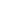     Erhöhung der Sichtbarkeit und Empowerment von LSBTIQ mit Migrationsbiografien, diasporischen LSBTIQ, Schwarzen LSBTIQ, Indigenen LSBTIQ, LSBTIQ of Color.     Aufbau oder Erweiterung bestehender Beratungsangebote mit LSBTIQ -Inhalten innerhalb einer MSO.    Sensibilisierung und Abbau von LSBTIQ-Feindlichkeit. Hauptzielgruppe des Projekts (max. 4 ankreuzen)   □ LSBTIQ				    □ Geflüchtete Menschen   □ Erwachsene				    □ Nicht- LSBTIQ   □ Menschen über 50			    □ Menschen mit Behinderung(en)   □ People of Color			    □ Besucher_innen des Vereins   □ Migrant_innen			    □ Jugendliche und Kinder   □ Schwarze Menschen			    □ Eltern   □ Indigene Menschen 		 	    □ AndereProjektname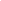 Kurzfassung des Projektes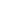 Hauptziel(e) des Projektes in Stichpunkten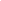 Wird das Projekt in Kooperation mit anderen Organisationen durchgeführt?    Ja				     NeinWenn ja, mit welchen?Hat die Organisation schon zu den Themen sexuelle und geschlechtliche Vielfalt gearbeitet?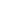 Vielfalt innerhalb der Organisation(Wie wird innerhalb der Organisation Intersektionalität umgesetzt?)Besteht der Vorstand der Organisation mehrheitlich aus Migrant_innen, Schwarzen Menschen, Indigenen Menschen, People of Color?    Ja				    Nein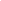 ____________________________________		 ____________________________________Unterschrift Antragssteller_in				Unterschrift vertretungsberechtigte Person